Background Relate NI is the leading relationship support charity in Northern Ireland and has been working to support people and their relationships since 1948. We provide a range of therapeutic services and education programmes to people throughout Northern Ireland. Our vision is of a future where healthy relationships are at the heart of a thriving society, and our mission is to make expert information and support for healthy relationships available to everyone. We are currently recruiting for the post of Receptionist/Administrator.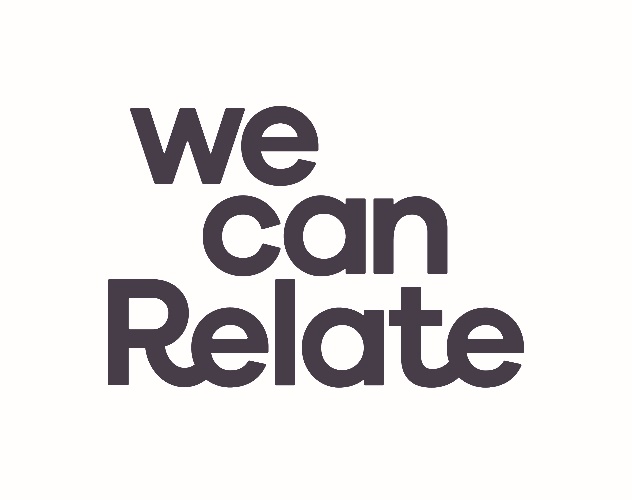 Overall Job Purpose Working as part of the Business Operations team, the Receptionist/Administrator will be responsible for a range of administrative duties to ensure that our services always run efficiently delivering high expectations for our clients.Clients:Meeting and Greeting all clients/visitors to the office, ensuring that they are signed inDealing with inbound and outbound communications (telephone, webchat and email) promptly and efficientlyProcessing referrals, booking appointments, dealing with client queries and requests for informationTaking payments from clients and dealing with outstanding paymentsEnsuring reception area, waiting room, training room and counselling suites are well maintainedAdministration:Operating switchboard efficiently and in a courteous manner ensuring calls are transferred to the appropriate member of staffChecking switchboard voicemails and returning calls within 24 hoursTo deal with all incoming and outgoing postDealing with a number of different mailboxes ensuring that enquiries are contacted within 2 working daysSet up and send out zoom invitesTo provide efficient and effective administration of meetings to include minute taking, preparation of materials and liaison with participantsManaging of stationary, domestic and hospitality stock and ordersDeal with all suppliers and support with FacilitiesReconciling client’s payments and ensuring floats are correctTo be responsible for keeping an accurate booking diary for all meeting rooms within the officeProviding administration support for our training including advertising of courses, receiving applications and dealing with related queriesProviding administration support to the wider team to include SMT/CEO All other administration duties which may be necessary to ensure the smooth running of the centreBusiness Improvement/QA:Maintaining accurate records on the Computerised system for all clientsCollating client information and evaluation forms and adding to a relevant systemTo support the Business Services team in carrying out any Quality Audits or Business Improvement InitiativesThis job description is neither exhaustive nor exclusive and the post holder will be expected to undertake duties within competence which are required in line with the overall job purpose. The role profile may be reviewed and amended in the future to include any other reasonable duties, projects or tasks as may be requested from time to time and to reflect changing organisational requirements, strategic or operational priorities, and changing staffing levels. PERSON SPECIFICATION –  Receptionist/Administrator EDUCATION/QUALIFICATIONS/ITEXPERIENCE INTERPERSONAL SKILLSCIRCUMSTANCESJob Title Receptionist/Administrator  Place of Work Based in 3 Glengall Street, Belfast, with travel through Northern Ireland as required Reports to Business Operations Lead  Salary £11.29 per hour for a 35 hour weekWorking Hours 35 Hours per week which may include evening and weekend hours. On occasions, the demands of the job may require work outside these hours, arrangements to be agreed between manager and post holderHoliday Allowance 20 days per year, pro rata12 statutory daysThe Relate NI holiday year runs from 1 April to 31 March. ESSENTIALDESIRABLEHOW TO ASSESSMinimum 3 GCSE’s or equivalent to include English and MathematicsRelevant qualification within Business AdministrationCerts/Application form/InterviewExperience using MS OfficeRSA Stage 2 Word Processing or equivalentCerts/Application form/InterviewESSENTIALDESIRABLEHOW TO ASSESSMinimum of at least 1 year’s reception/administration experience Working knowledge of computerised appointments system Application Form/Interview/ReferencesAttention to detail/accuracyApplication Form/Interview/ReferencesRecent relevant experience of dealing with the public on the telephone and face-to-faceExperience in handling cash and receiving paymentsApplication Form/Interview/ReferencesESSENTIALDESIRABLEHOW TO ASSESSAbility to support, listen actively and respond appropriately to distressed clientsInterview/ReferencesCreating a welcoming environment for clientsInterview/ReferencesAbility to work effectively under pressure in a busy office environment – attention to detailInterview/ReferencesAbility to work effectively as a team memberInterview/ReferencesESSENTIALDESIRABLEHOW TO ASSESSTo be flexible to cover annual leave or sickness on a rota basis ensuring that all operational hours are coveredInterview/References